 DESIGNAZIONE DEI LAVORATORI    Prot. n.  932                                                                          Moliterno  20.02.2019  .       .                                                                                                  A tutto il Personale  Docente e  ATAdell’Istituto Comprensivo “G.Racioppi”  di Moliterno                                                                                                                             Alla   DSGA                                                                                                                         Agli   Atti                                                                                                                                                                                                                                                                                                                          Al sito webOggetto: Comunicazione  chiusura  locali  scolastici  per elezioni Regionali 2019.                  Si  comunica  che, in occasione delle elezioni del Presidente della Giunta e del            Consiglio Regionale della Basilicata come da  nota del Ministero dell’Interno   n. 930 del 31   gennaio   2019, il giorno venerdì 22 marzo, l’attività didattica nei plessi dell’Istituto osserverà il seguente orario:- Scuola di Moliterno, plessi di Scuola Primaria e Secondaria, termine delle attività ore 13,30, senza servizio mensa  per entrambi gli ordini di scuola;- Scuola di Sarconi, plessi di Primaria e Secondaria, termine delle attività ore 13,30, con         servizio mensa per entrambi gli ordini di scuola;- Scuola di Spinoso, plessi di Scuola Primaria e Secondaria, termine delle attività ore 16,30.- La Scuola dell'Infanzia di Moliterno  osserverà  orario regolare  8,30 - 16,30 senza servizio mensa ma con il solo servizio scuolabus nei giorni di venerdì e lunedì e sarà data facoltà alle famiglie di scegliere se portare i propri figli a casa per il pranzo e poi riportarli a scuola, oppure far consumare il pasto portato  da casa;- Per la Scuola dell'Infanzia di Sarconi e Spinoso, invece , saranno garantiti sia  il  servizio mensa  che il servizio trasporto nei giorni di venerdì e lunedì.Le attività  didattiche riprenderanno regolarmente per tutti gli  ordini di scuola  il giorno martedì 26 marzo.Si prega di dare la massima diffusione della presente nota alle famiglie.Cordiali saluti F.to  IL DIRIGENTE SCOLASTICO                                                                                    Prof.ssa Carmelina ROCCOFirma autografa sostituita a mezzo stampa ai sensi dell’art.3 comma 2 del Dlg n.39 del 1993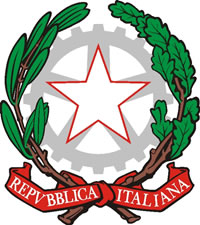 ISTITUTO COMPRENSIVO “G. Racioppi” Scuola dell’Infanzia, Primaria  e  Secondaria  di Primo GradoViale D. Galante, 21 – 85047 Moliterno (Pz)con sede associata in  Spinoso - Sarconi(Pz)Tel. 0975/64106 – Fax 0975/422397Cod. Scuola: PZIC85500B  -  Codice fisc.: 96032740761Email: pzic85500b@istruzione.itSito web: www.comprensivomoliterno.gov.it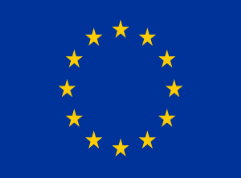 